GULBENES NOVADA DOMES LĒMUMSGulbenēPar nekustamā īpašuma Beļavas pagastā ar nosaukumu “Mūrnieki”pircēja apstiprināšanuGulbenes novada dome 2023.gada 28.septembrī pieņēma lēmumu Nr. GND/2023/916 “Par nekustamā īpašuma Beļavas pagastā ar nosaukumu “Mūrnieki” atsavināšanu” (protokols Nr. 15; 42.p.), ar kuru nolēma nodot atsavināšanai Gulbenes novada pašvaldībai piederošo nekustamo īpašumu Beļavas pagastā ar nosaukumu “Mūrnieki”, kadastra numurs 5044 014 0132, kas sastāv no zemes vienības ar kadastra apzīmējumu 5044 014 0132 1,56 ha platībā, par brīvu cenu […], un uzdeva Gulbenes novada domes Īpašuma novērtēšanas un izsoļu komisijai organizēt nekustamā īpašuma novērtēšanu un nosacītās cenas noteikšanu un iesniegt to apstiprināšanai Gulbenes novada domes sēdē. Gulbenes novada dome 2023.gada 30.novembrī pieņēma lēmumu Nr. GND/2023/1146 “Par nekustamā īpašuma Beļavas pagastā ar nosaukumu “Mūrnieki” nosacītās cenas apstiprināšanu” (protokols Nr. 18; 82.p.), ar kuru nolēma apstiprināt nekustamā īpašuma Beļavas pagastā ar nosaukumu “Mūrnieki”, kadastra numurs 5044 014 0132, kas sastāv no zemes vienības ar kadastra apzīmējumu 5044 014 0132 1,56 ha platībā, nosacīto cenu 5600 EUR (pieci tūkstoši seši simti euro).Gulbenes novada pašvaldība 2023.gada 5.decembrī nosūtīja […], atsavināšanas paziņojumu Nr. GND/4.18/23/3573. Gulbenes novada pašvaldība saņēma […], 2023.gada 8.decembra iesniegumu (Gulbenes novada pašvaldībā saņemts 2023.gada 8.decembrī un reģistrēts ar Nr. GND/5.13.2/23/2455-O), kurā ir izteikta piekrišana iegādāties nekustamo īpašumu Beļavas pagastā ar nosaukumu “Mūrnieki”, kadastra numurs 5044 014 0132, nosacīto cenu 5600 EUR (pieci tūkstoši seši simti euro).Pirkuma maksa 2023.gada 6.decembrī ir samaksāta pilnā apmērā.Pašvaldību likuma 10.panta pirmās daļas 16.punkts nosaka, ka dome ir tiesīga izlemt ikvienu pašvaldības kompetences jautājumu; tikai domes kompetencē ir lemt par pašvaldības nekustamā īpašuma atsavināšanu un apgrūtināšanu, kā arī par nekustamā īpašuma iegūšanu, savukārt šā likuma 10.panta pirmās daļas 21.punkts nosaka, ka dome ir tiesīga izlemt ikvienu pašvaldības kompetences jautājumu; tikai domes kompetencē ir pieņemt lēmumus citos ārējos normatīvajos aktos paredzētajos gadījumos. Publiskas personas mantas atsavināšanas likuma 37.panta pirmās daļas 4.punkts nosaka, ka pārdot publiskas personas mantu par brīvu cenu var, ja nekustamo īpašumu iegūst šā likuma 4.panta ceturtajā daļā minētā persona. Šajā gadījumā pārdošanas cena ir vienāda ar nosacīto cenu (8.pants).Pamatojoties uz Pašvaldību likuma 10.panta pirmās daļas 16.punktu, un 10.panta pirmās daļas 21.punktu, Publiskas personas mantas atsavināšanas likuma 4.panta ceturtās daļas 3.punktu, 37.panta pirmās daļas 4.punktu, 41.panta pirmo daļu, 47.pantu, un Attīstības un tautsaimniecības komitejas ieteikumu, atklāti balsojot: PAR – ; PRET –; ATTURAS –, Gulbenes novada dome NOLEMJ:1. APSTIPRINĀT par Gulbenes novada pašvaldībai piederošā nekustamā īpašuma Beļavas pagastā ar nosaukumu “Mūrnieki”, kadastra numurs 5044 014 0132, kas sastāv no zemes vienības ar kadastra apzīmējumu 5044 014 0132 1,56 ha platībā, pircēju […].2. Trīsdesmit dienu laikā pēc pircēja apstiprināšanas slēgt nekustamā īpašuma pirkuma līgumu ar […], par šā lēmuma 1.punktā minētā nekustamā īpašuma pārdošanu par nosacīto cenu 5600 EUR (pieci tūkstoši seši simti euro).3. ORGANIZĒT lēmuma izpildi Gulbenes novada domes Īpašuma novērtēšanas un izsoļu komisijai.Gulbenes novada domes priekšsēdētājs 						A.Caunītis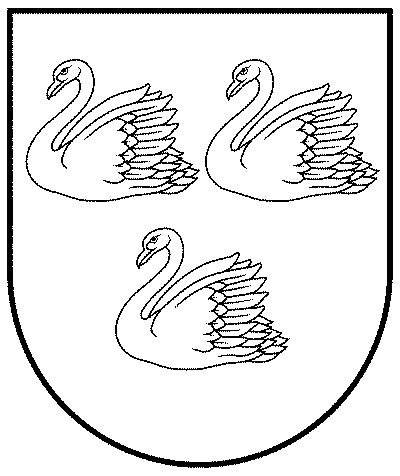 GULBENES NOVADA PAŠVALDĪBAReģ.Nr.90009116327Ābeļu iela 2, Gulbene, Gulbenes nov., LV-4401Tālrunis 64497710, mob.26595362, e-pasts: dome@gulbene.lv, www.gulbene.lv2023.gada 28.decembrī                                     Nr. GND/2023/                                     (protokols Nr.; .p.)